Муниципальное бюджетное учреждениедополнительного образования«Межшкольный учебный комбинат»ПРОГРАММАпрофессионального обучения«СТОЛЯР строительный»для обучающихся 10-11-х классовСоставитель: Ведерников Сергей Анатольевич, мастер производственного обученияХанты-Мансийск, 2017пояснительная запискаПрограмма профессиональной обучения «Столяр строительный» для обучающихся 10-11 классов общеобразовательных школ города Ханты-Мансийска направлена на решение задач современного образования и для приобщения школьников к строительным профессиям.  Данная программа направлена на развитие социально-трудовых компетентностей учащихся и технологической умелости. Программа разработана и реализуется на основании:Приказ Министерства образования и науки Российской Федерации от 18 апреля 2013 г. № 292 «Об утверждении порядка организации и осуществления образовательной деятельности по основным программам профессионального обучения»;Приказ Министерства образования и науки Российской Федерации от 2 июля 2013 г. № 153 «Об утверждении перечня профессий рабочих, должностей служащих, по которым осуществляется профессиональное обучение»;Приказ Минздравсоцразвития РФ от 06.04.2007 N 243 (ред. от 30.04.2009) «Об утверждении Единого тарифно-квалификационного справочника работ и профессий рабочих, выпуск 3, раздел «Строительные, монтажные и ремонтно-строительные работы».Срок реализации:  Программа профессионального обучения по профессии рабочего 18880 «Столяр строительный» имеет техническое направление, рассчитана на два года обучения из расчета 4 часа в неделю, общий объем нагрузки составляет 328 часов, в т.ч. на производственную практику отведено 60 часов.     Количество обучающихся в группе – до 10 человек. Цель программы:Обеспечение социальной защищенности выпускников за счет получения ими профессиональных знаний и умений в отраслях деревообрабатывающей промышленности, облегчающих процесс социальной адаптации.Для реализации поставленной цели необходимо решить ряд задач:познакомить учащихся с основными технологическими процессами современного столярного дела;обучить технологиям производства столярных изделий и корпусной мебели;способствовать освоению навыков работы на деревообрабатывающих станках, электрифицированном оборудовании и специализированных станках для мебельного производства; создать условия для профессионального самоопределения;сформировать положительную мотивацию на получение технологического образования.Структура и содержание программы представлены учебным планом, тематическими планами и содержанием разделов.В учебном плане программы содержится перечень разделов с указанием объемов времени, отводимых на их освоение, включая объемов времени, отводимых на теоретическое и практическое обучение.В тематическом плане по каждому разделу раскрывается последовательность изучения тем, указывается распределение учебных часов на теорию и практику.При составлении рабочей программы педагог самостоятельно выбирает последовательность изучения разделов, при этом допускается их параллельное изучение.Методы обучения: словесные (рассказ, лекция), наглядные (иллюстрация, демонстрация), самостоятельная работа, проектирование, практикумы, упражнения, экскурсии, коллективно-творческая деятельность и др.  Основные формы проведения занятий: традиционные (лекции, практикумы), практические занятия, консультации др.В программу «Столяр строительный» включены такие разделы как: «Гигиена и охрана труда», «Материаловедение», «Инструменты и приспособления», «Деревообрабатывающие станки и электрифицированное оборудование. Специализированные станки для мебельного производства», «Столярные конструкции. Корпусная мебель», «Себестоимость продукции».    В процессе обучения школьники знакомятся с разметкой деталей, пилением, строганием, сверлением древесины, скреплением деталей в изделия и украшением их. Приобретают навыки работы столярными инструментами и приспособлениями, узнают правила ухода за ними. Кроме того, обучающиеся учатся работать на станках для точения, сверления древесины и древесных материалов, станках строгания и раскроя материалов, сверлильно-присадочных станках. Осваивают лакокрасочное, фрезерное и кромкооблицовочное оборудование. Приобретают навыки компьютерного проектирования корпусной мебели, составления и чтения чертежей.  Планируют последовательность выполнения трудовых операций.  Большое внимание уделяется технике безопасности.Предметное наполнение разделов программы задается обязательным минимумом содержания основного общего образования по образовательной области «Технология». Программа теоретического обучения формирует знания по изучаемым темам программы. Практическое обучение создает условия для закрепления полученных знаний через отработку практических навыков. Текущий контроль за усвоением теоретических знаний осуществляется через индивидуальные и групповые самостоятельные работы, устный опрос, тестирование и контрольные работы по изученным темам.Контроль по выполнению практических работ осуществляется посредством изготовления учащимися индивидуального или группового чертежа, эскиза, изделия.Промежуточная аттестация осуществляется по окончании раздела в форме зачета.По окончании первого года обучения обучающиеся проходят производственную практику в количестве 60 часов, во время которой самостоятельно выполняют работы по изготовлению простых изделий мебели. В этот период особенно эффективно отрабатываются элементарные навыки жизнедеятельности и профессиональной сферы.Итоговая аттестация: обучение завершается сдачей квалификационного экзамена. Практическая часть экзамена может быть заменена защитой экзаменационного проекта по выбору учащегося. По итогам экзамена учащимся выдается свидетельство установленного образца с присвоением квалификации.Учащиеся должны знать:деревообрабатывающие материалы, их свойства, применение и маркировку, способы обработки на станках;основные операции по обработке древесины; ручные, электрифицированные инструменты, специализированные станки для мебельного производства;правила эксплуатации ручных машин, деревообрабатывающих станков и электрифицированного оборудования;простые чертежи и эскизы;основные технологические и конструктивные особенности столярных изделий;основы механизации и автоматизации производственных процессов;системы организации труда на предприятии;перспективы развития деревообрабатывающего производства;сведения о профессиях в деревообрабатывающей промышленности;основы нормирования и энергетики современного производства;сведения о технологии изготовления изделий и техники безопасности.Учащиеся должны уметь:выполнять простые и средней сложности столярные работы; отбирать и сортировать пиломатериалы;пользоваться разметочным инструментом и шаблонами;выполнять основные операции по обработке древесины (пиление, строгание, долбление, сверление, резание стамеской);заготавливать бруски вручную для столярных изделий по размерам, продольный и поперечный распил, запиливать шипы, проушины, отверстия в заготовках;выполнять угловые и серединные соединения;производить склеивание простых соединений.обрабатывать древесину вручную, электрифицированным инструментом и на деревообрабатывающих станках;изготавливать простые столярные изделия; сверлить отверстия под шканты и шурупы ручным электроинструментом;производить изготовление деталей и сборку их прямоугольной формы;выполнять ремонт и реставрацию мебели, инструмента.Квалификационная характеристикаПриказ Минздравсоцразвития РФ от 06.04.2007 N 243 (ред. от 30.04.2009) «Об утверждении Единого тарифно-квалификационного справочника работ и профессий рабочих, выпуск 3, раздел «Строительные, монтажные и ремонтно-строительные работы»Специальность – столяр строительный 2 разрядХарактеристика работ. Отбор и сортировка пиломатериалов. Заготовка брусков для столярных изделий по размерам вручную с острожкой рубанком, продольной и поперечной распиловкой. Варка столярного клея.Должен знать: основные свойства древесины; правила отбора и сортировки пиломатериалов; правила пользования столярным инструментом; способы приготовления столярного клея.3 разрядХарактеристика работ. Обработка древесины электрифицированным инструментом и вручную. Изготовление и установка простых столярных изделий. Изготовление вручную и установка прямолинейных столярных тяг, прямолинейных поручней простого профиля. Изготовление прямолинейных заготовок столярных изделий с применением механизированного инструмента или вручную. Зачистка деталей после механической обработки. Установка накладных оконных и дверных приборов с пригонкой по месту. Постановка уплотнительного шнура в спаренных переплетах. Вырезка сучьев и засмолов.Должен знать: основные породы и пороки древесины; способы изготовления столярных изделий вручную и с применением механизированного инструмента; правила обращения с электрифицированным инструментом.4 разрядХарактеристика работ. Выполнение столярных работ при производстве общестроительных работ. Изготовление деталей и сборка из них дверных полотен и оконных переплетов прямолинейной формы всех типов. Сборка и ремонт прямолинейных фрамуг, оконных створок, глухих переплетов для гражданских и промышленных зданий. Вгонка глухих переплетов и фрамуг. Установка филенчатых перегородок. Установка дверных и оконных блоков, подоконных досок и монтажных брусков. Установка с пригонкой по месту простых врезных и частично врезных приборов (ролики дверные с планками, звонки-вертушки, ручки дверные и оконные, задвижки поперечные и т.п.). Сборка и установка защитных декоративных решеток радиаторов. Сборка и установка встроенной мебели в жилых домах. Обшивка стен древесностружечными плитами. Выполнение столярных работ при монтаже зерноперерабатывающего оборудования. Изготовление площадок и настилов прямых патрубков, деталей самотека, подвесок и кронштейнов для крепления зерноперерабатывающего оборудования при его монтаже.Должен знать: способы изготовления сопряжений и сборки элементов столярных изделий; способы заделки отдельных мест древесины; способы изготовления, сборки, ремонта и установки столярных изделий.УЧЕБНЫЙ ПЛАНпрограммы профессионального обучения «Столяр строительный»Учебно-ТЕМАТИЧЕСКИЙ ПЛАНпрограммы профессионального обучения«Столяр строительный»10 классСОДЕРЖАНИЕ программы профессионального обучения «Столяр строительный»10 классТема № 1. Введение. Физиолого-гигиенические основы трудового процесса на рабочем месте – 1 час.Теория – 1 часПравила внутреннего распорядка МУК. Физиология труда и комфортные условия жизнедеятельности. Классификация основных форм деятельности человека. Режимы труда и отдыха. Охрана здоровья. Тема № 2. Пожарная и электробезопасность – 1 час.Теория – 1 часПожарная безопасность: причины возникновения пожаров, меры пожарной профилактики. Меры и средства пожаротушения. Нормы и правила электробезопасности. Меры и средства защиты от поражения электрическим током.Тема № 3. Первая помощь при несчастных случаях – 1 час.Теория – 1 часЗнакомство с инструкцией по оказанию первой помощи при несчастных случаях на производстве.Универсальная схема оказания первой помощи на месте происшествия.Оказание первой помощи в различных ситуациях (при ушибах, порезах, ожогах, отравлениях, поражениях электрическим током).Тема № 4. Организация рабочего места – 1 час.Теория – 1 часРабочее место – участок производственной площади мастерской. Правильный выбор и размещение оборудования, инструмента и материалов.Тема № 1. Материалы, применяемые для столярного производства – 4 часа.Теория –2 часаМатериалы, применяемые при изготовлении столярных изделий. Стандартизация материалов. Свойства материалов. Физические, механические, химические свойства. Цвет, блеск, текстура, влажность. Пороки древесины их классификация.Практика – 2 часаОпределение пород древесины по макроскопическим признакам. Определение пороков древесины по образцам. Определение объема.Тема № 2. Материалы, применяемые для мебельного производства – 4 часа.Теория –2 часаМатериалы, применяемые при изготовлении корпусной мебели. Стандартизация материалов. Свойства материалов.Практика – 2 часаОпределение площади материала мебельной конструкции.Тема № 1. Измерительный, разметочный инструмент – 4 часа.Теория – 1 часИзмерительный, разметочный инструмент его назначение, область применения. Угольник, уровень, штангенциркуль, малка, стусло. Правила пользования измерительным, разметочным инструментом Практика – 3 часаВыполнение работ по разметке заготовок по чертежу, по образцу и шаблону.Тема № 2. Пиление, строгание древесины – 4 часа.Теория – 1 часОсновы резания древесины и древесных материалов. Виды инструмента для продольного, поперечного пиления древесины. Инструмент для пиления древесных материалов (ДВП, ДСП, ДДФ, фанеры). Заточка пил. Основы строгания древесины. Виды инструмента для строгания по плоскости и грани.  Правила техники безопасности при пилении, строгании.Практика – 3 часаОтработка основных операций при пилении, строгании древесины и древесных материалов.Тема № 3. Долбление, резание древесины – 4 часа.Теория – 1 часОсновы долбления, резания древесины и древесных материалов. Виды инструмента для долбления и резания древесины. Угол заточки долот, стамесок, резаков. Правила техники безопасности при долблении, резании.Практика – 3 часаОтработка основных операций при долблении, резании древесины и древесных материалов.Тема № 4. Зачет по разделу – 4 часаТеория – 1 часУстный/письменный опрос.Практик – 3 часаВыполнение практических работ, освоенных в процессе обучения по разделу.Тема № 1. Строгально-пильная машина – 4 часа.Теория – 1 час Назначение, устройство, технические характеристики. Подготовка оборудования к работе. Режущий инструмент. Заточка и установка пил и ножей. Приемы и способы пиления, строгания. Правила техники безопасности при работе на строгально-пильной машине.Практика – 3 часаПодготовка станка к работе. Установка пил, ножей. Настройка станка. Приемы и способы пиления и строгания древесины.Тема № 2. Рейсмусный станок – 4 часа.Теория – 1 часНазначение, устройство, технические характеристики. Подготовка оборудования к работе. Режущий инструмент. Заточка и установка и ножей. Приемы и способы строгания. Правила техники безопасности при работе на рейсмусном станке.Практика – 3 часа Подготовка станка к работе. Установка ножей. Настройка станка. Приемы и способы строгания древесины. Тема № 3. Форматно-раскроечный станок – 4 часа.Теория – 1 часНазначение, устройство, технические характеристики. Подготовка оборудования к работе. Режущий инструмент. Заточка и установка пил. Приемы и способы пиления. Правила техники безопасности при работе на форматно-раскроечном станке.Практика – 3 часаПодготовка оборудования к работе. Установка режущего инструмента. Приемы и способы раскроя листовых материалов (ДСП, ДВП, МДФ, фанеры).           Тема № 4. Ленточная пила. Электрический лобзик – 4 часа.Теория – 1 час Ленточная пила. Электрический лобзик. Назначение, устройство, технические характеристики. Подготовка, настройка оборудования. Режущий инструмент для древесины и древесных материалов. Правила техники безопасности при работе ленточной пилой, электрическим лобзиком.          Практика – 3 часаПодготовка оборудования к работе. Установка режущего инструмента. Приемы и способы раскроя материалов (ДСП, ДВП, МДФ, фанеры, древесины). Тема № 5. Токарный деревообрабатывающий станок – 4 часа.Теория – 2 часа Токарный деревообрабатывающий станок. Назначение, устройство, технические характеристики. Фасонное точение в центрах, на планшайбе, в токарном патроне, с использованием копировального устройства. Режущий инструмент. Приемы и способы фасонного точения. Правила техники безопасности при работе на токарном станке.Практика – 2 часаПодготовка станка к работе. Разметка заготовок. Установка заготовок в станок. Приемы и способы точения древесины на токарном станке.Тема № 6. Сверлильный станок. Сверлильно-пазовальный станок – 4 часаТеория – 2 часа.Сверлильный станок. Сверлильно-пазовальный станок. Назначение, устройство, технические характеристики. Режущий инструмент (сверла, фрезы). Правила техники безопасности при работе на сверлильном, сверлильно-пазовальном станке.Практика – 2 часа. Подготовка станка к работе. Разметка, установка заготовок. Приемы и способы сверления, фрезерования деталей.Тема № 7. Электрическая дрель. Аккумуляторная дрель – 4 часа.Теория – 1 часЭлектрическая дрель. Аккумуляторная дрель. Назначение, устройство, технические характеристики. Режущий инструмент, его установка. Правила техники безопасности при работе электрической, аккумуляторной дрелью.Практика – 3 часаПодготовка оборудования к работе. Установка режущего инструмента. Приемы и способы сверления древесины и древесных материалов.Тема № 8. Сверлильно-присадочный станок – 4 часа.Теория – 1 часСверлильно-присадочный станок.  Назначение, устройство, технические характеристики. Режущий инструмент. Правила техники безопасности при сверлении.Практика – 3 часаПодготовка оборудования к работе. Установка режущего инструмента. Приемы и способы сверления древесины и древесных материалов. Вертикальное, горизонтальное сверление.Тема № 9. Кромкооблицовочный станок – 4 часа.Теория – 1 час        Виды кромкооблицовочных станков. Назначение, устройство, технические характеристики. Правила техники безопасности при работе с кромкооблицовочным оборудованием.Практика – 3 часаПодготовка оборудования к работе. Настройка параметров станка (температуры, скорости подачи). Приемы и способы нанесения кромочных материалов на торцы деталей.Тема № 10. Фрезерное оборудование – 4 часа.Теория – 2 часаФрезерный деревообрабатывающий станок. Виды станков, их применение. Назначение, устройство, технические характеристики. Режущий инструмент. Правила техники безопасности при работе с фрезерным оборудованием.Практика – 2 часаПодготовка оборудования к работе. Установка фрез, настройка параметров. Приемы и способы фрезерование древесины и древесных материалов.Тема № 11. Электрическая шлифовальная машина – 4 часа.Теория – 1 час Виды шлифовальных машин. Назначение, устройство, технические характеристики.  Правила техники безопасности при работе на шлифовальном оборудовании.Практика – 3 часаПодготовка оборудования к работе. Подбор и установка наждачной бумаги. Приемы и способы шлифования.Тема № 12. Мембранно-вакуумный пресс – 4 часа.Теория – 1 час         Назначение, устройство, технические характеристики. Правила техники безопасности при работе на мембранно-вакуумном прессе.Практика – 3 часаПодготовка к пресса работе. Настройка параметров оборудования. Правила установки, фиксации деталей и пленочного материала.  Нанесение пленочного, листового материала на детали мебели.         Тема № 13. Зачет по разделу – 4 часа.Теория – 1 часНазначение, устройство, технические характеристики оборудования.Практика – 3 часаВыполнение практических работ, освоенных в процессе обучения по разделу.Тема № 1. Конструктивные элементы столярных изделий – 4 часа.Теория – 1 часТехнологические процессы производства столярных изделий. Практика – 3 часаПроектирование столярных конструкций.Тема № 2. Столярные соединения – 8 часов.Теория – 2 часаВиды столярных соединений. Практика – 6 часовОтработка навыков по разметке и изготовлению столярных соединений.Тема № 3. Соединения на клеях – 4 часа.Теория – 1 часВиды клеевых соединений. Способы склеивания. Требования к клею. Практика – 3 часаОтработка навыков по изготовлению клеевых соединений.Тема № 4. Столярная фурнитура – 4 часа.Теория – 1 часФурнитура для столярных изделий (дверные навесы, замки). Порядок разметки, крепления и монтажа.Практика – 3 часаКомплексные работы по разметке и установке столярной фурнитуры. Тема № 5. Комплексные работы по изготовлению столярных изделий – 8 часов.Практика – 8 часовКомплексные работы по изготовлению столярных изделий.Тема № 6. Технология производства корпусной мебели – 4 часа.Теория – 1 часТехнологические процессы производства корпусной мебели.Практика – 3 часа Экскурсия на предприятие по производству корпусной мебели.Тема № 7.  Мебельная фурнитура – 4 часа.Теория – 1 час Мебельная фурнитура для напольных тумб, навесных шкафов, шкафов-купе. Порядок разметки, крепления и монтажа.Практика – 3 часаКомплексные работы по разметке и установки мебельной фурнитуры. Тема № 8. Соединения на мебельных винтах – 4 часа.Теория – 1 часСпособы соединения деталей при помощи мебельных винтов. Практика – 3 часаРазметка и соединение деталей при помощи мебельных винтов.Тема № 9.  Соединения на стяжках, нагелях, шурупах, уголках – 4 часа.Теория – 1 часСпособы соединения деталей при помощи мебельных уголков, нагелей, стяжек, шурупов.Практика – 3 часаРазметка и соединение деталей при помощи мебельных уголков, нагелей, стяжек, шурупов.Тема № 10. Комплексные работы по изготовлению элементов корпусной мебели – 4 часа.Практика – 4 часаКомплексные работы по изготовлению элементов корпусной мебели.Тема № 11. Зачет по разделу – 4 часа.Теория – 1 час.Решение тестового задания по пройденным темам.Практика – 3 часаВыполнение работ, освоенных в процессе обучения.Раздел № 6. Производственная практика – 60 часов.Тема № 1. Техника безопасности в учебных мастерских – 1 час.Вводный инструктаж на рабочем месте. Электробезопасность. Пожарная безопасность.Тема № 2. Столярные конструкции – 20 часов.Материалы, применяемые для изготовления столярных изделий. Конструктивные элементы столярных конструкций. Столярные соединения. Разметка столярных соединений. Изготовление соединений. Сборка изделий. Отделка изделий.Тема № 3.  Корпусная мебель – 18 часов.Материалы, применяемые для изготовления корпусной мебели. Конструктивные элементы корпусной мебели. Изготовление элементов мебели. Сверление и присадка.  Мебельная фурнитура. Установка фурнитуры. Сборка.Тема № 4. Деревообрабатывающие станки – 20 часов.Токарный деревообрабатывающий станок. Сверлильно-пазовальный станок. Электрический лобзик. Электрическая дрель. Электрическая шлифовальная машина.Тема № 5. Подведение итогов производственной практики – 1 час.Учебно-ТЕМАТИЧЕСКИЙ ПЛАНпрограммы профессионального обучения «Столяр строительный»11 классСОДЕРЖАНИЕпрограммы профессионального обучения «Столяр строительный»11 классТема № 1. Действия при чрезвычайных ситуациях – 1 час.Теория – 1 часОбеспечение безопасности при угрозе совершения террористического акта, при обнаружении подозрительных предметов.Тема № 2. Пожарная и электробезопасность – 1 час.Теория – 1 часПожарная безопасность: причины возникновения пожаров, меры пожарной профилактики. Меры и средства пожаротушения. Нормы и правила электробезопасности. Меры и средства защиты от поражения электрическим током.Тема № 3. Первая помощь при несчастных случаях – 1 час.Теория – 1 часЗнакомство с инструкцией по оказанию первой помощи при несчастных случаях на производстве.Универсальная схема оказания первой помощи на месте происшествия.Оказание первой помощи в различных ситуациях (при ушибах, порезах, ожогах, отравлениях, поражениях электрическим током).Тема № 4. Организация рабочего места – 1 час.Теория – 1 часРабочее место- участок производственной площади мастерской. Правильный выбор и размещение оборудования, инструмента и материалов.Тема № 1. Пленочные, листовые материалы – 4 часа.Теория – 1 часМатериалы для фасадов корпусной мебели (ДСП, МДФ, древесина, пластик, пленка ПВХ, стекло).Практика – 3 часаПодготовка листовых материалов к обработке. Способы раскроя листовых материалов.Тема № 2. Лакокрасочные материалы – 3 часа.Теория – 1 часМатериалы для прозрачной, не прозрачной отделке материалов.Практика – 2 часаПодготовка деталей к отделке. Нанесение лакокрасочных материалов на поверхности деталей. Тема № 3. – Зачет по разделу – 1 час.Практика – 1 час.Выполнение работ, освоенных в процессе обучения.Тема № 1. Устройство дверного блока – 4 часа.Теория – 1 часВиды дверных блоков. Устройство дверного полотна, коробки. Способы соединения деталей. Виды филенок.  Практика – 3 часаПроектирование дверных полотен. Изготовление элементов дверного блока.Тема № 2. Устройство стола – 4 часа.Теория – 1 часРазновидности конструкций столов. Способы изготовления и соединения деталей.Практика – 3 часаПроектирование журнального стола. Изготовление элементов стола.Тема № 3. Погонажные изделия из древесины – 4 часа.Теория – 1 часВиды плинтусов, перил, обналички. Способы изготовления.Практика – 3 часаИзготовление погонажных изделий.Тема № 4. Устройство навесных шкафов – 4 часа.Теория – 1 часВиды навесных шкафов. Конструктивные особенности.Практика – 3 часаПроектирование навесных шкафов, деталировка. Комплексные работы по изготовлению элементов корпусной мебели с использованием ручного и электрифицированного оборудования. Тема № 5. Устройство напольных тумб – 4 часа.Теория – 1 часВиды напольных тумб. Конструктивные особенности.Практика – 3 часаПроектирование напольных тумб, деталировка. Комплексные работы по изготовлению элементов конструкций столярных изделий и корпусной мебели с использованием ручного и электрифицированного оборудования. Тема № 6. Устройство выдвижных ящиков – 4 часа.Теория – 1 часКонструкции выдвижных ящиков. Требования к конструкции.Практика – 3 часаИзготовление выдвижных ящиков, правила изготовления и установки.Тема № 7. Мебельные фасады – 4 часа.Теория – 1 часФасады из МДФ. Рамочные фасады.Практика – 3 часаИзготовление рамочных фасадов из профиля МДФ.Тема № 8. Устройство шкафа-купе – 4 часа.Теория – 1 часТребования к конструкции. Раздвижные системы шкафов.Практика – 4 часаПроектирование шкаф-купе. Изготовление элементов шкаф-купе.Тема № 9. Комплексные работы по изготовлению столярных конструкций и корпусной мебели – 57 часов.Практика – 57 часаКомплексные работы по изготовлению элементов конструкций столярных изделий и корпусной мебели с использованием ручного инструмента и электрифицированного оборудования. Тема № 10. Зачет по разделу – 4 часа.Теория – 1 часРешение тестового задания по пройденным темам.Практика – 3 часаВыполнение работ, освоенных в процессе обучения.Тема № 1. Понятие себестоимости – 4 часа.Теория – 2 часаПонятие себестоимости и её анализ. Планирование себестоимости продукции.Практика –2 часаПримеры расчета себестоимости.Тема № 2. Расчет себестоимости продукции – 3 часа.Практика – 3 часаРасчет затрат на приобретение материалов. Затраты на электроэнергию. Расчет амортизации оборудования.Тема № 3. Зачет по разделу – 1 час.Практика – 1 часРасчет себестоимости на изделие.Материально-техническое обеспечение.Список литературы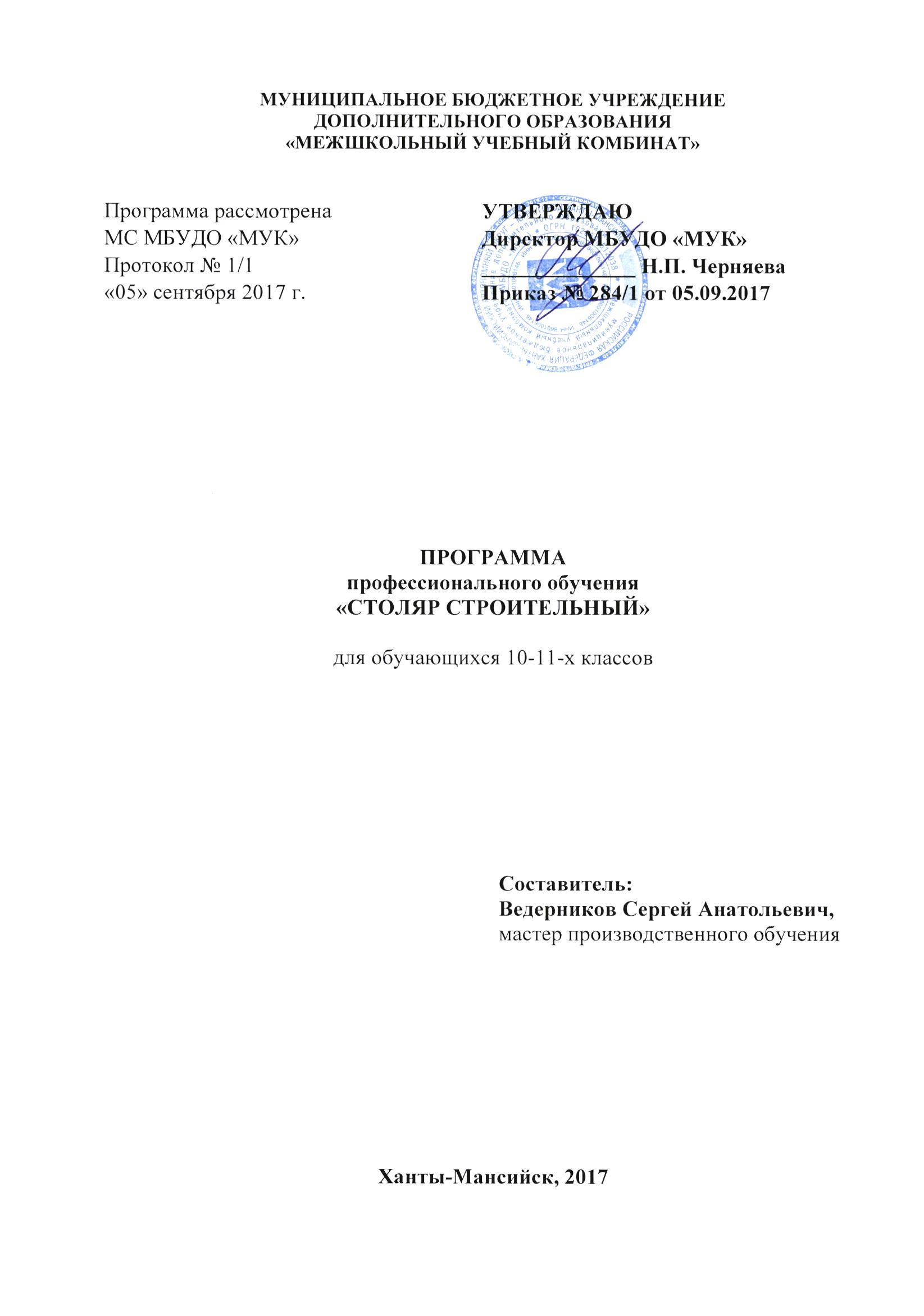 №п\пНаименование разделовКол-во часовПромежуточная аттестацияОбщепрофессиональный блокОбщепрофессиональный блок8Гигиена и охрана труда.8Устный опросПрофессиональный блокПрофессиональный блок2291.Материаловедение.16Зачет2.Инструменты и приспособления.16Зачет 3.Деревообрабатывающие станки и электрифицированное оборудование. 52Зачет4.Столярные конструкции. Корпусная мебель.145ЗачетЭкономический блокЭкономический блок81.Себестоимость продукции.8ЗачетПроизводственная практикаПроизводственная практика60Отчет Резерв времениРезерв времени11КонсультацииКонсультации8ЭкзаменЭкзамен4ВСЕГО:ВСЕГО:328Наименование раздела / темыКоличество часовКоличество часовКоличество часовНаименование раздела / темывсеготеорияпрактикаОБЩЕПРОФЕССИОНАЛЬНЫЙ БЛОКОБЩЕПРОФЕССИОНАЛЬНЫЙ БЛОКОБЩЕПРОФЕССИОНАЛЬНЫЙ БЛОКОБЩЕПРОФЕССИОНАЛЬНЫЙ БЛОКРаздел №1. Гигиена и охрана труда440Введение. Физиолого-гигиенические основы трудового процесса на рабочем месте.110Пожарная и электробезопасность.110Первая помощь при несчастных случаях.110Организация рабочего места.110ПРОФЕССИОНАЛЬНЫЙ БЛОКПРОФЕССИОНАЛЬНЫЙ БЛОКПРОФЕССИОНАЛЬНЫЙ БЛОКПРОФЕССИОНАЛЬНЫЙ БЛОКРаздел №2. Материаловедение844Материалы, применяемые для столярного производства.422Материалы, применяемые для мебельного производства.422Раздел №3. Инструменты и приспособления.16412Измерительный, разметочный инструмент.413Пиление, строгание древесины.413Долбление, резание древесины.413Зачет по разделу.413Раздел №4. Деревообрабатывающие станки и электрифицированное оборудование. 521636Строгально-пильная машина.413Рейсмусный станок.413Форматно-раскроечный станок.413Ленточная пила. Электрический лобзик.413Токарный деревообрабатывающий станок.422Сверлильный станок. Сверлильно-пазовальный станок.422Электрическая дрель. Аккумуляторная дрель.413Сверлильно-присадочный станок.413Кромкооблицовочный станок.413Фрезерное оборудование.422Электрическая шлифовальная машина.413Мембранно-вакуумный пресс.413Зачет по разделу.413Раздел №5. Столярные конструкции. Корпусная мебель.521042Конструктивные элементы столярных изделий.413Столярные соединения.826Соединения на клеях.413Столярная фурнитура.413Комплексные работы по изготовлению столярных изделий.808Технология производства корпусной мебели.413Мебельная фурнитура.413Соединение на мебельных винтах.413Соединения на стяжках, нагелях, шурупах, уголках.413Комплексные работы по изготовлению элементов корпусной мебели.404Зачет по разделу.413Раздел № 6.  Производственная практика.60258Техника безопасности в учебных мастерских.11-Столярные конструкции.20-20Корпусная мебель.18-18Деревообрабатывающие станки.20-20Подведение итогов производственной практики.11-КОНСУЛЬТАЦИИКОНСУЛЬТАЦИИКОНСУЛЬТАЦИИКОНСУЛЬТАЦИИКонсультации413РЕЗЕРВ ВРЕМЕНИРЕЗЕРВ ВРЕМЕНИРЕЗЕРВ ВРЕМЕНИРЕЗЕРВ ВРЕМЕНИРезерв времени, контроль.413Итого 20042158Раздел №1. Гигиена и охрана труда – 4 часа.Раздел №2. Материаловедение – 8 часов.Раздел №3. Инструменты и приспособления – 16 часов.Раздел №4. Деревообрабатывающие станки и электрифицированное оборудование – 52 часа.Раздел №5. Столярные конструкции. Корпусная мебель – 52 часа.Наименование раздела / темыКоличество часовКоличество часовКоличество часовНаименование раздела / темывсеготеорияпрактикаОБЩЕПРОФЕССИОНАЛЬНЫЙ БЛОКОБЩЕПРОФЕССИОНАЛЬНЫЙ БЛОКОБЩЕПРОФЕССИОНАЛЬНЫЙ БЛОКОБЩЕПРОФЕССИОНАЛЬНЫЙ БЛОКРаздел № 1. Гигиена и охрана труда440Действия при чрезвычайных ситуациях.110Пожарная и электробезопасность.110Первая помощь при несчастных случаях.110Организация рабочего места.110ПРОФЕССИОНАЛЬНЫЙ БЛОКПРОФЕССИОНАЛЬНЫЙ БЛОКПРОФЕССИОНАЛЬНЫЙ БЛОКПРОФЕССИОНАЛЬНЫЙ БЛОКРаздел № 2. Материаловедение.826Пленочные, листовые материалы.413Лакокрасочные материалы.312Зачет по разделу.101Раздел №3. Столярные конструкции. Корпусная мебель.93984Устройство дверного блока.413Устройство стола.413Погонажные изделия из древесины.413Устройство навесных шкафов.413Устройство напольных тумб.413Устройство выдвижных ящиков.413Мебельные фасады.413Устройство шкафа-купе.413Комплексные работы.57057Зачет по разделу.413ЭКОНОМИЧЕСКИЙ БЛОКЭКОНОМИЧЕСКИЙ БЛОКЭКОНОМИЧЕСКИЙ БЛОКЭКОНОМИЧЕСКИЙ БЛОКРаздел № 4. Себестоимость продукции826Понятие себестоимости.422Расчет себестоимости продукции.303Зачет по разделу.101КОНСУЛЬТАЦИИКОНСУЛЬТАЦИИКОНСУЛЬТАЦИИКОНСУЛЬТАЦИИКонсультации.413РЕЗЕРВ ВРЕМЕНИРЕЗЕРВ ВРЕМЕНИРЕЗЕРВ ВРЕМЕНИРЕЗЕРВ ВРЕМЕНИРезерв времени, контроль725 ЭКЗАМЕН ЭКЗАМЕН ЭКЗАМЕН ЭКЗАМЕН Экзамен.413Итого 12821107Раздел №1. Гигиена и охрана труда – 4 часа.Раздел № 2. Материаловедение – 8 часов.Раздел № 3. Столярные конструкции. Корпусная мебель – 93 часа.Раздел № 4. Себестоимость продукции – 8 часов№НаименованиеКол-воДоска ученическая1Стол учительский1Парты для учащихся5Стулья11Спецодежда (фартуки)10Стенды4Наглядные пособия5Методическая литература6Литература для учащихся4Компьютер1Строгально- пильная машина1Форматно-раскроечный станок1Токарный деревообрабатывающий станок2Рейсмусный станок1Сверлильный станок2Сверлильно-пазовальный станок1Торцовая усорезная пила1Заточной станок1Электрическая дрель2Электрический лобзик3Электрическая фрезерная машина2Аккумуляторная дрель2Электрическая шлифовальная машина4Ручные пилы10Стамески10Киянки10Рубанки10Резаки10Сверла разного диаметра50Угольники10Линейки10Уровень1Штангенциркуль2Антонов, Л.П. Практикум в учебных мастерских / Л.П.Антонов. – М.: Просвящение, 1976. - 400 с.Бобиков, П.Д. Мебель для вашего дома / П.Д.Бобиков. – 2-е изд., стереотип. – М.: Нива России,1995. – 287 с.:ил.Глозман, А.Е. Электроинструменты на уроках технологии / А.Е.Глозман. - [Методическое пособие]. – М.: 2004 – 48 с.Гончаренко, А.Б. Стекольные работы: Пособие для начинающего мастера / А.Б.Гончаренко. – Серия «Для дома и заработка». – Ростов н/Д: «Феникс», 2000. -320с.Григорьев, М.А. Справочник столяра и плотника / М.А. Григорьев. – М.: Лесная промышленность, 2004. – 154 с.Григорьев, М.А. Мастер-столяр / М.А. Григорьев. – М.: Цитадель, 2001. – 463с.Изготовление окон и дверей. Серия «Учебный курс». – Ростов н/Д.: феникс, 2000. – 320 с.Крейндлин, Л.Н. Столярные, плотничные, стекольные, паркетные работы / Л.Н.Крейндлин. – М.: ПрофОбрИздат, 2001. – 352  с.Крупенко, Л.И. Охрана труда на деревообрабатывающих и мебельных предприятиях / Л.И.Крупенко. – М.: Лесная промышленность, 1979. – 192 с.Лапин, А. Мебель своими руками (СД с видеокурсом) / А.Лапин. – СПб.: Питер,  2010. – 208 с.Новицкий, О.В. Современные лестницы. Проектирование, изготовление, монтаж / О.В.Новицкий. - М.: ООО Аделант, 2008. – 88 с.Практические советы: Столярные работы. – Мн.: Харвест, М.: АСТ, 2000. – 208 с.Работа по дереву/ Составитель Рыженко В.И. – М.: Гамма Пресс 2000, 2001. – 512с.Симоненко, В.Д. Технология: Учебник для 11 класса общеобразовательных учреждений / В.Д. Симоненко. – М.: Вентана-Графф, 2001. – 192с.: ил.Симоненко, В.Д. Технология: Учебник для учащихся 10 класса общеобразовательной школы/ Под редакцией В.Д. Симоненко. - М.: Вентана – Графф, 2000.  – 288 с.: ил.Стариков, Ю.С. Домашний столяр / Ю.С.Стариков. – Нижний Новгород: Времена, 1998. – 224 с.Столяр. Плотник: Учебное пособие для учащихся профессиональных училищ / Автор-составитель Мельников И.В. – Ростов н/Д: Феникс,2000. – 352 с.Хаскин, А.М. Черчение / А.М.Хаскин. – К.: Высшая школа. 1972. – 444 с.